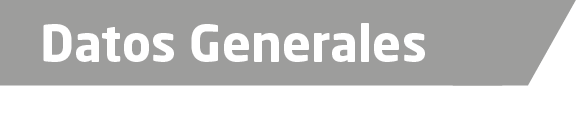 Nombre Joao Jair García UscangaGrado de Escolaridad Licenciatura en DerechoCédula Profesional (Licenciatura) 09084674Teléfono de Oficina 228-8-41-61-70. Ext.3237Correo Electrónico joao.garus@gmail.comDatos GeneralesFormación Académica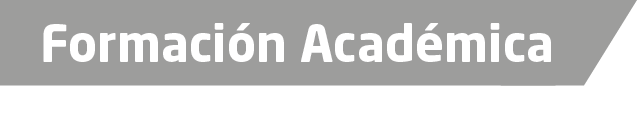 2008-2013Escuela Libre de Derecho de la Ciudad de Veracruz. Estudios de Licenciatura en Derecho.Trayectoria Profesional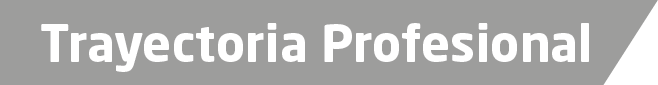 2012 a 2013Practicante y Analista Administrativo en la Dirección Jurídica del Ayuntamiento de Boca del Río. 2014 a 2016Auxiliar Administrativo en la Sindicatura Única del Ayuntamiento de Veracruz2014 a 2016Fiscal Auxiliar del Fiscal General del Estado de Veracruz.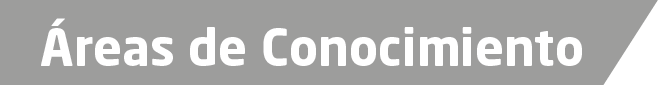 Derecho ConstitucionalDerecho AdministrativoDerecho LaboralDerecho Electoral